Product DescriptionNovaBond SignFix XS 100C is a clear acrylic tape with a red double sided siliconised filmic liner.  The product utilises the latest high strength, solvent free technology to satisfy the demanding criteria of the signmaker and other industries requiring critical, consistent and reliable performance whilst being friendly to the environment.  The water clear appearance of the product makes it ideal where aesthetics demand a colourless bond line.Product SpecificationColour – ClearCarrier – AcrylicLiner – Red PE Thickness – 1mm ( ± 10% )Length – 33mStandard Roll Dimensions – 12, 19, 25mmLogs – 930mmProduct BenefitsHigh tack and initial bond strength improving process efficiencyWater clear appearance giving an invisible bond line where aesthetics demand. Easy release double sided siliconised filmic liner to speed up assemblyIncredibly high bond strength for peace of mindWithstands extremes of temperature, water, most solvents and chemicals, differential expansion and contraction and high forces applied to the bond providing superior durability, longevity and exterior performancePlease refer to Bonding To Glass Procedure document and use in conjunction with NovaBond Gllass Primer for best results on glass.Best PracticeWhere possible, and aesthetics allow, always abrade the surface to provide a ‘ key ‘.  This can increase the ultimate bond strength by as much as 35%.  Clean with NovaBond Surface Cleaner and prime with the relevant NovaBond Surface Primer.  Independent tests at Loughborough University have shown the correct primer to increase the ultimate bond strength by up to 50%.Product DataFor any other advice or on-site consultation, please contact us via our details below or go to our online demonstration video at: - http://bit.ly/novabondhttp://www.innovasolutionsonline.co.uk/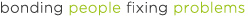 Lower Draught Gates Farm, Burnley Road, Trawden,Lancashire BB8 8PWTel: 01282 867390    Fax: 01282 861077E-mail: info@innovasolutionsonline.comDisclaimerThe information contained herein is produced in good faith and is believed to be reliable but is for guidance only.  Innova Solutions Ltd and its agents cannot assume liability or responsibility for results obtained in the use of its products by persons whose methods are outside or beyond our control.  It is the users’ responsibility to determine the suitability of any of the products and methods of use or preparation prior to use mentioned in out literature and furthermore the users’ responsibility to observe and adopt such precautions as may be advisable for the protection of personnel and property in the handling and use of any of our products.Dynamic Shear*( Mean Load )              362N ( Surface area 800mm² )Force Applied 45N for 60 seconds  Jaw Speed 10mm/minute180° Peel*     ( Mean Load )                           33N ( Surface Area 60mm² )Force Applied 20NJaw Speed 50mm/minuteTensile Load*( Mean Load ) 68N ( Surface Area 122mm² )Force Applied 45N for 60 secondsJaw Speed 10mm/minute Data taken from independent testing commissioned at Joint Testing Services by Dr. Paul BriskhamService Temperature   -40°C - 120°C   Short Term 150°CElongation           >700%Application TemperatureMinimum 15°C (ideally between 21°c and 40°C )Relative Humidity 55% ± 10%